KinderCaminata	      Faculty Information Sheet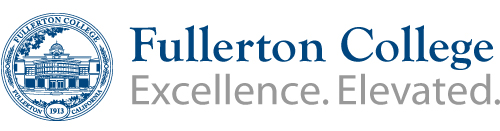 “I genuinely felt just as enthusiastic as the children when they planted their first step onto a college campus. I've been in their place and it's nice knowing that I can help…inform them of all the great things they can become.” – FC Student Volunteer“It was the best experience I've had so far at FC.” – FC Student VolunteerEvent Date:	Friday, March 6th, 2020Event Time:	8:00am – 12:00pm   Audience:	Over 2,000+ kindergarteners and their teachers, & parents attend every year.  Many of these children come from low-income, first-generation, and/or immigrant communities.Schools:	78 kindergarten classes from 21 elementary schools from Fullerton, Anaheim City, & La Habra school districts will participate.Purpose:	KinderCaminata was created to celebrate the life and accomplishments of Cesar Chavez by educating young children about college.  Fullerton College has hosted the event for 22 years since 1995.  Event Goal:	To inspire all students to imagine a college education in their future.  For many of these families no one in the home has ever gone to college.  KinderCaminata becomes their very first experience with college.  For children and families, college becomes something exciting that they begin to talk about at home and in school. KinderCaminata becomes literally their first steps on the journey to a college education.For Fullerton College students, participating in KinderCaminata provides an opportunity to share their enthusiasm for their chosen career field and college.  They serve as positive role models.  For Fullerton College faculty & staff, KinderCaminata is an opportunity to give back to our surrounding communities.  Hosting an activity station can be a department-wide effort that brings together faculty and staff around a fun, meaningful activity.  SPRING CLASS PARTICIPATION  Hosting a Career Station or adding volunteering as a class requirement/extra credit opportunity to your spring semester classes provides your students with an interactive opportunity to think critically about the core concepts of the class subject.  Volunteering encourages students to break out of their comfort zones and share their enthusiasm about college and careers.  Students will be provided a signed proof of participation at the end of the event.  If students cannot attend on the event date they have multiple opportunities to volunteer hours before the event, there are work parties and individual tasks that can be arranged.  Career & College Activity StationsHosts:			Can be an individual faculty member, department or student club.Time Commitment: 	8:00am – 12:00pm (4 hrs) *Includes set up & clean up timeLocations:	Station hosts can request a classroom or area outside in the Quad.  Computer labs & specialty labs may be available upon request, depending on availability.Purpose:	Activity Stations are 13-15 minute interactive activities that promote careers in a specific field, introduce engaging areas of study, and/or college success.  # of Students:	Activity Stations will typically have 4 – 5 tour groups visit their station.  Approximately 100 – 125 students in total.  Supplies:	There are limited funds available for faculty to purchase supplies.  Small grants are available on a first-come, first served basis until funding is gone.Individual VolunteersVolunteers:		Individual students, faculty, staff, and/or student clubsTime Commitment: 	7:00am – 1:00pm* (6 hrs)  + Volunteer Orientation & Training 1.5 hrs   *Includes volunteer breakfast, event set up, clean up and lunchT-Shirts:	Volunteers will receive a FREE Fullerton College KinderCaminata t-shirt (Supplies are limited; must sign up online before february )Volunteer   		All individual volunteers must attend a Volunteer Orientation &    Orientation	Training session to learn about their roles, campus safety & tips for & Training:	working with young children.  There are multiple dates for students to choose from.  Volunteer Roles:	The event needs a minimum of 200 volunteers to be successful!  	Lead an Activity Station	Be Tour Guide for a kindergarten class and their teacher(s)	Help “stuff” bags of material for Kindergarten classrooms before the event	Assist with logistics the day of the event, making sure everything runs smoothly 